SOME MASSES LISTED BELOW ARE LIVESTREAMEDCONFESSIONS:  Saturday morning after 10am Mass, Saturday evening 6pm-6.15pm, and on request.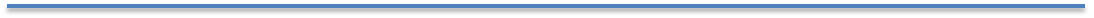 BIRTHDAYS THIS WEEK: Pat Falvey, Rose Ronan, Katarina Dutko, Neil Thomas, Maggie Morris, Heidi Rees.PARISH BIBLE STUDY ONLINE: Monday 7th June 2021 at 7pm on Zoom. Text: Matthew chapter 17.  Zoom Meeting ID: 89520213920  TOWNHILL LIVESTREAMS: Townhill Parish Masses are typically livestreamed 11am on Sunday and 10am on Monday. To access the livestream link, please use the Mumbles Parish website the usual way, or search for Our Lady of Lourdes Townhill on YouTube.  MONDAY MORNING MASS: Unless otherwise stated, we will not be celebrating Monday Morning Mass in the Parish until further notice. We are sorry that our Monday Mass regulars will miss this. Mass is celebrated (and livestreamed) in our Townhill Parish at 10am every Monday. You are welcome to attend. Thank you for your understanding.USE OF PARISH HALL: Any individual or parish group intending to use the parish hall for a meeting, should please get in touch with Father Michael beforehand.  Thank you.DOMSEC ONLINE COURSE ON THE SPIRIT AND POWER OF ELIJAH: These talks by Fr Jerome Ituah OCD will be livestreamed on Tuesdays in June from 6.30pm -8.30pm. The first talk begins on Tuesday, June 8th at 6.30pm. Please visit www.domsec.org.ukINFORMAL COURSE ON FAITH AND DISCIPLESHIP: We will be offering a parish-based informal course on the Christian faith in the Catholic tradition and its relevance for life today. Participants will meet other people, watch inspiring videos, share ideas, explore Catholic beliefs, and think about questions that really matter. We will meet once a week. The sessions will cover a range of issues, including happiness, the purpose of life, God, religion and faith. This course will be suitable for anyone who is interested in exploring the Catholic faith, non-practising Catholics who are considering returning to active practice, and Catholics who want to deepen their faith and commitment to Christ. More information later. PILGRIMAGE TO OBERAMMERGAU (WITH PASSION PLAY), JUNE 2022: Are you interested in a pilgrimage to Oberammergau and Munich (Monday 6th - Friday 10th June 2022) to include the popular Oberammergau Passion Play? The cost is £1,229pp. Depending on the number from our parish, we might get the benefits of a group booking. The tour which is organised by Pax Travel Ltd (www.paxtravel.co.uk) is led by Fr Peter Anthony.  For more information, please contact Fr Michael or Bill Kenney (368101).NEW PLANT SALE: There will be a second plant sale on Ann’s drive, 22 Havergal Close on Saturday 12th June 11am to 1.30pm. The total from the last sale was £313.00 and Ann thanks everyone for their continued support.WE REMEMBER THE SICK AND HOUSEBOUND, AND THOSE WHO HAVE ASKED FOR OUR PRAYERS: Isabelle Gilfedder, Bernard Gregory, Bill Gill, Claire Clancy, Roy Miller, Frank Bowen, Michael Guerin, Theresa Plunkett, Eira Hooper, Margaret Joyce Brown, Janet Ohwo, John Grant, Kath Bowling, Doris Renninghoff, Pat Davies, Frances Traylor, Rosemary Ronan, Mary Brearley, Audrey Robinson, Maria Davies, Angela and Barrie Matthews, Millie Richards, Janet Blackburn, Fr Paul Brophy, Eleanor Scowcroft.SHIRLENE TOBIN, RIP: Please pray for the repose of the soul of Shirlene Tobin who passed away on Monday 24th May.  WE REMEMBER THOSE WHOSE ANNIVERSARIES OCCUR ABOUT THIS TIME: Conor Norris, Mike Stanley, Marguerite Sullivan, Russell Price, John Noel, Glyn Lloyd, Sr Mary Patrick, Len Davies, Fr Terry Walsh, Margaret Thompson, Gwyneth Isaac, Winifred Gott.Reflection for Solemnity of the Body and Blood of Our Lord Jesus ChristThis is my Body; this is my Blood! Our Lady Star Of The Sea Catholic ChurchThe Presbytery, 22 Devon Place, Mumbles, Swansea, SA3 4DRRev. Fr Michael ’Tega Akpoghiran, O.P. Tel: 01792 367283Rev. Fr Clement Oloruntoba, O.P. (Singleton Hospital Chaplain) 07459335606Parish Safeguarding Rep: Mrs Clare Power Tel: 01792 401781  email: mumbles@menevia.org      twitter: @OLSS_Mumbles https://www.facebook.com/OLSSMumbles/St David`s Catholic Primary SchoolWest Cross, Swansea, SA3 5TSTel 01792 512212Headteacher: Ms E. Richardshttp://www.stdavidscatholicprimary.swansea.sch.uk/email: st.davids.primaryschool@swansea-edunet.gov.ukhttps://www.facebook.com/StDavidsCPS/`Love God, Love Learning, Love Life`Date & Liturgical CelebrationTimeMass IntentionSunday 6th JuneThe Body and Blood of Our Lord Jesus Christ (Solemnity)  Sat. Vigil 6.30pm              8.30am10.30am             11.45amJohn & Nancy Morris, RIP (J M)Annie Stott, RIP Anniversary (Fouracre Family)Parish CommunityGraham & Parish Kinsey, RIP (A K & B W)Our Lady’s Lamp: Thanksgiving (S M)Monday 7th  No Mass in Mumbles ParishMass in Townhill Parish10.00amMass in Townhill[Livestreamed]Tuesday 8th Weekday in Ordinary Time9.30am[Livestreamed]Sacred Heart of Jesus (G C)Wednesday 9th   St Ephrem, Deacon & Doctor of the Church9.30am[Livestreamed]Mike Bollan, RIP AnniversaryThursday 10th       Weekday in Ordinary Time9.30am     (Livestreamed)John Onigu-Otite, RIPFriday 11th 9.30am Mass: Sacred Heart of Jesus11am Mass: Funeral Mass9.30am(Livestreamed)11amWeekday Mass: Chris McNeff, RIP (B & D D)Funeral Mass: Shirlene Sophia Tobin, RIP                                                                                                Saturday 12th     The Immaculate Heart of Mary10.00am(Livestreamed)Chris McNeff, RIP (Fouracre Family)Sunday 13th June11th Sunday of Ordinary TimeSat. Vigil 6.30pm8.30am10.30am 11.45amChris McNeff, RIP (M A)Chris McNeff, RIP (J & M R)Parish CommunityMary & Alan White, RIP (A K & B W)SUNDAY OFFERING: £930 (includes standing orders) SPUC: £182.70 Thank you for your generosity.LIVESTREAM DONATIONS: Thanks to all who donate to support our Parish livestreams.It was within the period of his Paschal mysteries that Christ gave us the Holy Eucharist, the sacrament of his Body and Blood. With the Eucharist, Christ continues to nourish the Church and lead us to salvation. In this sacrament, Christ prepares us for the heavenly banquet.God Made a Covenant with Our Ancestors: After Moses had sought the obedience of the people of Israel, he built an altar of sacrifice to the Lord. Whenever the people offered sacrifices of animals to the Lord, Moses would read the commands of the Lord to them, and the people would once again make their profession of faith to Yahweh. This sequence of reading the word of God during sacrifice could be seen as a prefiguration of the Holy Mass which we begin with the Liturgy of the Word. At this time, we read the word of God and listen to God speak to us. This is followed by the Liturgy of the Eucharist where Christ once again offers us his Most Holy Body and Precious Blood as the means of enacting a new covenant with us. Thus, in listening to the word of God and in partaking of sacrifice of the Body and Blood of Christ, we enter into an eternal covenant with the Blessed Trinity.The New Covenant is Superior to the Old: While the old covenant was enacted in the blood of bulls and goats which could not take sins away, the new covenant has been sealed in the Precious Blood of Christ. It is only the Blood of Christ that has taken away the sins of the world. He is the true lamb of God in whom our sins have been forgiven (Jn 1:29).Heaven is Our Upper Room: The Evangelist Mark noted that it was in the Upper Room that Jesus had his last supper with his disciples. It was during the meal that he instituted the sacrament of the Holy Eucharist. This Upper Room symbolizes our home in heaven above where Christ shall set a banquet before us (Ps 23:5). He is the Good Shepherd who knows the needs of his sheep and feeds them. At the table of the Eucharist, Christ satisfies our innermost human longings. As our physical meals satisfy our bodily hunger, the Eucharist even more satisfies our spiritual longings because in it, we receive Life himself, our Lord Jesus Christ. Whatever our needs are, Christ is able to take us to a place of rest where we shall hunger or thirst no more. May the Body and Blood of Christ which we receive lead us to eternal life. Amen.